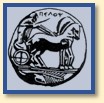 ΠΑΝΕΠΙΣΤΗΜΙΟ  ΠΕΛΟΠΟΝΝΗΣΟΥ           ΣΧΟΛΗ ΚΑΛΩΝ ΤΕΧΝΩΝΤΜΗΜΑ ΘΕΑΤΡΙΚΩΝ ΣΠΟΥΔΩΝ                        Βασιλέως Κωνσταντίνου 21 & Τερζάκη                                   Τ.Κ. 21 100  Ναύπλιο                                          ΠΡΟΣΚΛΗΣΗ    Την 3η  Ιουλίου 2019, ημέρα Τετάρτη και ώρα 12.00 στην αίθουσα  της Παλαιάς Βουλής «Βουλευτικό» στο Ναύπλιο, θα αναγορευθεί Επίτιμος Διδάκτορας του Τμήματος Θεατρικών Σπουδών της Σχολής Καλών Τεχνών του Πανεπιστημίου Πελοποννήσου ο κύριος Εουτζένιο Μπάρμπα, διεθνώς καταξιωμένος σκηνοθέτης και θεωρητικός του θεάτρου.Σας προσκαλούμε να παραστείτε.Χρονικό όριο προσέλευσης:  11.45__________________________________________________________________________________                                     ΠΑΝΕΠΙΣΤΗΜΙΟ  ΠΕΛΟΠΟΝΝΗΣΟΥ      ΣΧΟΛΗ ΚΑΛΩΝ ΤΕΧΝΩΝ          ΤΜΗΜΑ ΘΕΑΤΡΙΚΩΝ ΣΠΟΥΔΩΝ ΠΡΟΓΡΑΜΜΑΠροσφώνηση από τον Πρύτανη του Πανεπιστημίου Πελοποννήσου, Καθηγητή κύριο  Αθανάσιο Κατσή.Αναγόρευση του τιμωμένου,  κυρίου Εουτζένιο ΜπάρμπαΑνάγνωση του ψηφίσματος της Γενικής Συνέλευσης της Σχολής Καλών, του διδακτορικού διπλώματος και περιένδυση από τον Πρόεδρο του Τμήματος  και Κοσμήτορα της Σχολής Kαθηγητή, κ. Χρήστο Καρδαρά Παρουσίαση του έργου του τιμωμένου από την Αναπληρώτρια Καθηγήτρια, κυρία Μαρία Βελιώτη και τον Αναπληρωτή Καθηγητή κ. Γιάννη Λεοντάρη Ομιλία του τιμωμένου.Λήξη της τελετήςΠαράσταση από την  Julia VarleyΟ  Πρύτανηςτου Πανεπιστημίου ΠελοποννήσουΚαθηγητής  Αθανάσιος ΚατσήςO Κοσμήτωρτης Σχολής Καλών Τεχνών Πανεπιστημίου ΠελοποννήσουΚαθηγητής  Χρήστος Καρδαράς